ГЕЛЕНДЖИК,     «МЕТАКСА»       Лето 2021Отдых в гостевом доме «METAKSA», расположенном в самом центре Геленджика, не оставит вас равнодушным. Геленджик - это одно из популярных направлений среди курортов Краснодарского края. Геленджик - город солнца, отдыха и веселья - расположен на берегу живописной Геленджикской бухты Черного моря, где чистое море, благоустроенные пляжи, фешенебельные рестораны и доступные кафе, стильные ночные клубы, масса исторических и природных достопримечательностей,  превосходная лечебная база. Гостевой дом «METAKSA», предлагает комфортабельные номера, способствующие полноценному отдыху. Во дворе имеется большая озелененная территория, на которой расположена беседка для вечерних посиделок. Есть Wi-Fi. Также есть возможность воспользоваться мангалом для приготовления блюд на костре. Рядом находится продуктовый рынок, торговый центр, почта, телеграф, сбербанк, аптеки.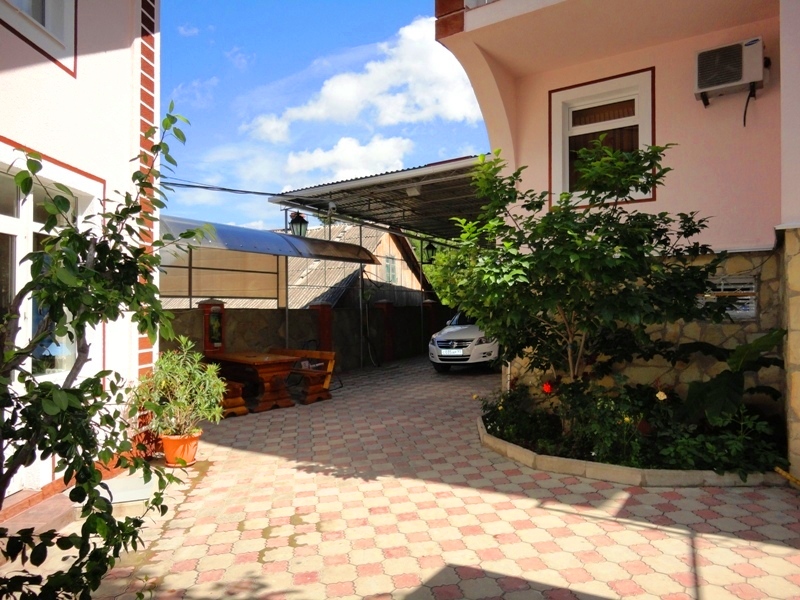 Размещение: «Блок» с удобствами на 2 номера 2-х, 3-х местные номера (2+3)  (ТВ, кондиционер, односпальные и двуспальные кровати, шкаф, прикроватные тумбочки, зеркало). «Стандарт» 2-х местные номера с удобствами (WC, душ, ТВ,  сплит-система, холодильник, двуспальные кровати, прикроватные тумбочки, шкаф, туалетный столик, зеркало, доп. место - кресло-кровать). Балкон общий. Пляж: 8-10 мин -  песчаный, 10 мин - галечный, набережная - 8 мин.Питание: во дворе расположена общая кухня с необходимым набором посуды и газовой плитой для самостоятельного приготовления пищи. Дети: до 12 лет скидка на проезд – 200 руб.Стоимость тура на 1 человека (7 ночей )В стоимость входит:  проезд на  автобусе, проживание в номерах выбранной категории, сопровождение, страховка от несчастного случая.Выезд из Белгорода  еженедельно по пятницам.Хочешь классно отдохнуть – отправляйся с нами в путь!!!!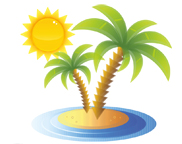 ООО  «Турцентр-ЭКСПО»                                        г. Белгород, ул. Щорса, 64 а,  III этаж                                                                                                            Остановка ТРЦ «Сити Молл Белгородский»     www.turcentr31.ru      т./ф: (4722) 28-90-40;  тел: (4722) 28-90-45;    +7-951-769-21-41РазмещениеЗаездыБЛОК  с удоб. на 2 номера (2+3)БЛОК  с удоб. на 2 номера (2+3)БЛОК  с удоб. на 2 номера (2+3)БЛОК  с удоб. на 2 номера (2+3)СТАНДАРТ2-х мест. с удоб.СТАНДАРТ2-х мест. с удоб.РазмещениеЗаезды2-х мест.2-х мест.3-х мест.3-х мест.СТАНДАРТ2-х мест. с удоб.СТАНДАРТ2-х мест. с удоб.РазмещениеЗаездыОсновное местоДоп. место детидо 12 летОсновное местоДоп. место детидо 12 летОсновное местоДоп. место детидо 12 лет28.05.-06.06.86508650795079509950865004.06.-13.06.865086508250825010250865011.06.-20.06.915086508850865010550865018.06.-27.06.955088508850865010850885025.06.-04.07.975088509350885011350885002.07.-11.07.1015091509550885011950915009.07.-18.07.1015091509550885011950915016.07.-25.07.1045093509750915012550935023.07.-01.08.1045093509750915012550935030.07.-08.08.1045093509750915012550935006.08.-15.08.1045093509750915012550935013.08.-22.08.1045093509750915012550935020.08.-29.08.1045093509750885012550935027.08.-05.09.965088508850885011850885003.09.-12.09.885088508550865010350885010.09.-19.09.86508650825082509950865017.09.-26.09.865086507950795095508650